Møtereferat Aursmoen FAUTid: Onsdag 18. november 2020.Frafall: Representanter for 4. og 9. trinn, i tillegg til kasserer og sekretær.I tillegg mangler representanter fra 8. og 10.trinn. Disse er ikke valgt pt.Agenda: 
Faste punkter:
- Godkjenne møtereferat
- Informasjon fra skoleledelsen
- AnnetTil diskusjon:
- Valg av nestleder
- Dusjene på skolen
- Guide klassekasse
- Temaer til foreldremøte
- Ny skole
- Protokoll for for altinn
- Skøytebanen
- Forberedelser til rød status - tiltaksplan___________________________________________________________________________Møtereferat for FAU-møtet 21.10.2020 ble godkjent.Informasjon fra skoleledelsenJobber sånn som i høst med fokus på smittevernIngen smitte så langt på Aursmoen skoleEget smittesporingsteam i kommunen som tar ansvar for all smittesporingJobbe med å forberede seg på at det kan bli rødt nivå på ungdomskolenRødt betyr ikke nedstenging, men strengere kohortreglerHar en plan for hvordan dette kan gjennomføresSkolen er godt forberedtFAU ble informert om resultatene på de nasjonale prøver for 5./8./9.trinnDe gode resultatene på 5.trinn ble fremhevet, de ligger på eller over landsgjennomsnittet. Spesielt interessant at guttene scorer høyere enn jentene i snitt. Dette trinnet vær gjenstand for et to-årig forskningsprosjekt med fokus på lesekompetanse og et to lærer prinsipp i klassene.Mer informasjon om nasjonale prøver ligger her: https://www.udir.no/eksamen-og-prover/prover/nasjonale-prover/finn-analyser-og-bruk-resultatene-fra-nasjonale-prover/ Grunnet smittesituasjonen blir det ikke gjennomført juleball, juleavslutninger eller julegudstjeneste. Det blir likevel klassevise juleverksteder.Forslag: Skal det også deles ut godteposer til jul på ungdomstrinnet?Dusjer på skolen: Dette er sjekket opp og årsaken til kaldt vann er at guttene har dårlig tid og at vannet derfor dessverre ikke rekker å bli varmt FAU fikk informasjon om hvilke temaer som ligger til hvilke klassetrinn på foreldremøter, se vedlegg til referat. Det har vært vanskeligere å gjennomføre foreldremøter nå grunnet Covid-19.FAU fikk kort orientering om ny skolestrukturForslag: FAU-leder utarbeider innlegg til Indre for å også få frem vårt syn i debatten rundt ny skolestruktur.Tilbakemelding fra skolen om at de ble skuffet over avslag på søknad om FAU-midler til ny Kina-huske. Det er vanskelig å få fordelt klasser og klassetrinn i skolegården slik at alle får benyttet de lekene som finnes. Dette ser ut til å være en situasjon som kommer til å vare en stund fremover også. Dette var også en søknad som Elevrådet støttet.Forslag: Ta ny diskusjon om vi skal godkjenne søknad. Beslutninger: Det deles også ut godteposer til ungdomstrinnet. 4.trinn inkluderer dette i oppgaven og pakker klassevis.Det anbefales at FAU godkjenner søknaden fra skolen om FAU-midler til leker i skolegården. Det er etter dette FAU-møtet tildelt FAU-midler til Skøytegruppen med totalt kr. 5000,-. Beslutningen ble tatt av FAU-representantene via egen gruppe på Facebook. Punkter som overføres til neste møte: Valg av nestlederProtokoll for Altinn25.11.2020 Anette Høilund, referentVEDLEGG: 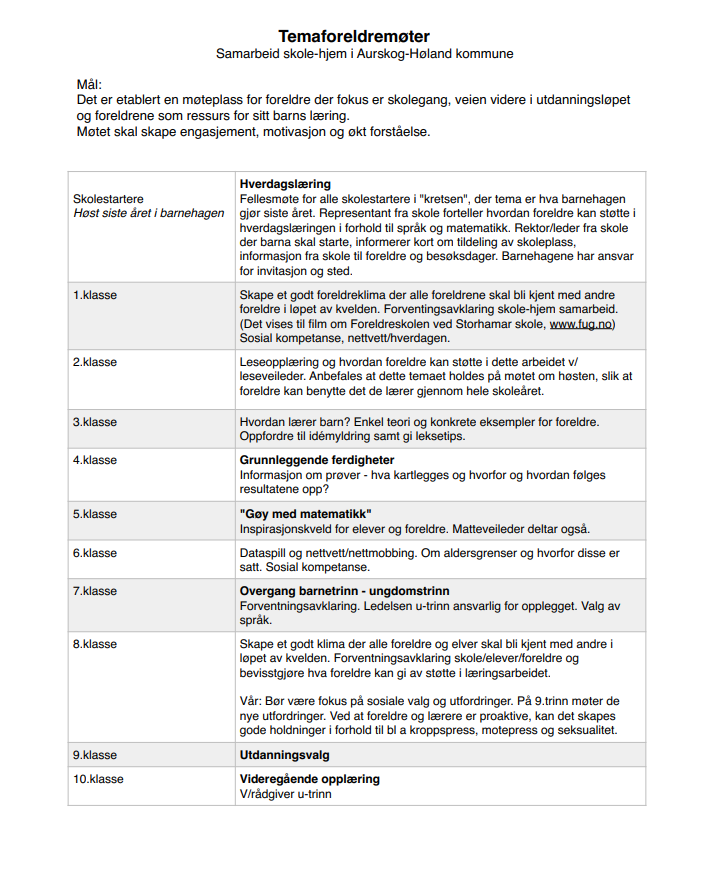 